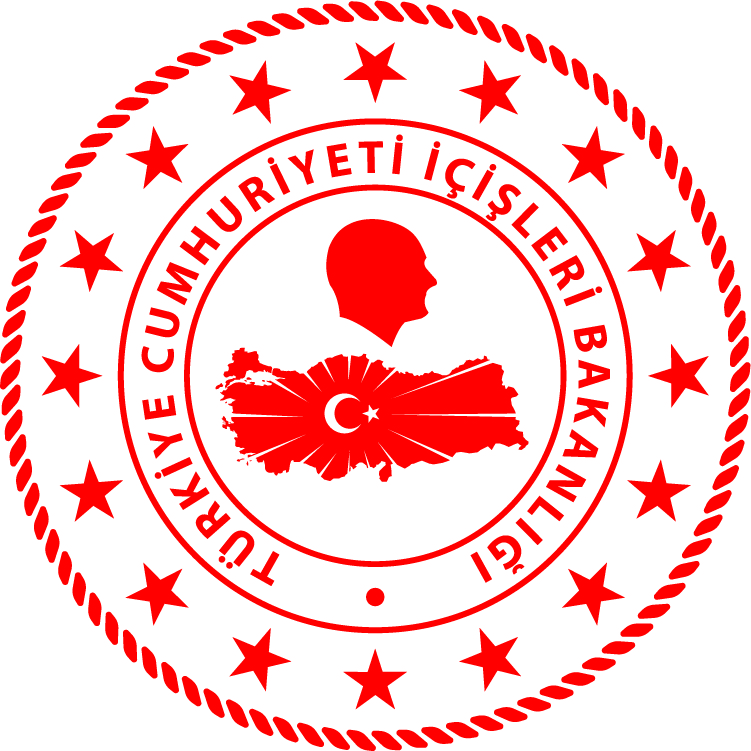 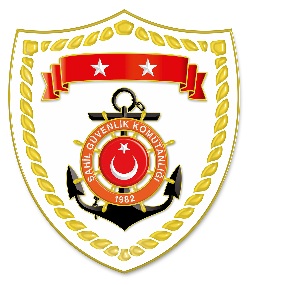 Ege BölgesiMarmara BölgesiS.NoTARİHMEVKİ VE ZAMANKURTARILAN SAYISIKURTARILAN/YEDEKLENEN TEKNE SAYISIAÇIKLAMA103 Haziran 2020İZMİR/Çeşme
23.5038-Kadırga Burnu açıklarında Yunan Sahil Güvenlik unsurları tarafından Türk Karasularına geri itilen lastik bot içerisindeki 38 düzensiz göçmen kurtarılmıştır.S.NoTARİHMEVKİ VE ZAMANKURTARILAN SAYISIKURTARILAN/YEDEKLENEN TEKNE SAYISIAÇIKLAMA103 Haziran 2020İSTANBUL/Sarıyer
15.081-Yeniköy İskelesi’nden bir şahsın denize düştüğü bilgisi alınması üzerine başlatılan arama kurtarma faaliyeti neticesinde bahse konu şahıs denizden alınmış, bilinci açık olarak Yeniköy İskelesi’nde 112 Acil Sağlık ekiplerine teslim edilmiştir.